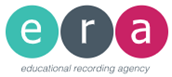 Subject: _____________________________________Clip Title: ____________________________________